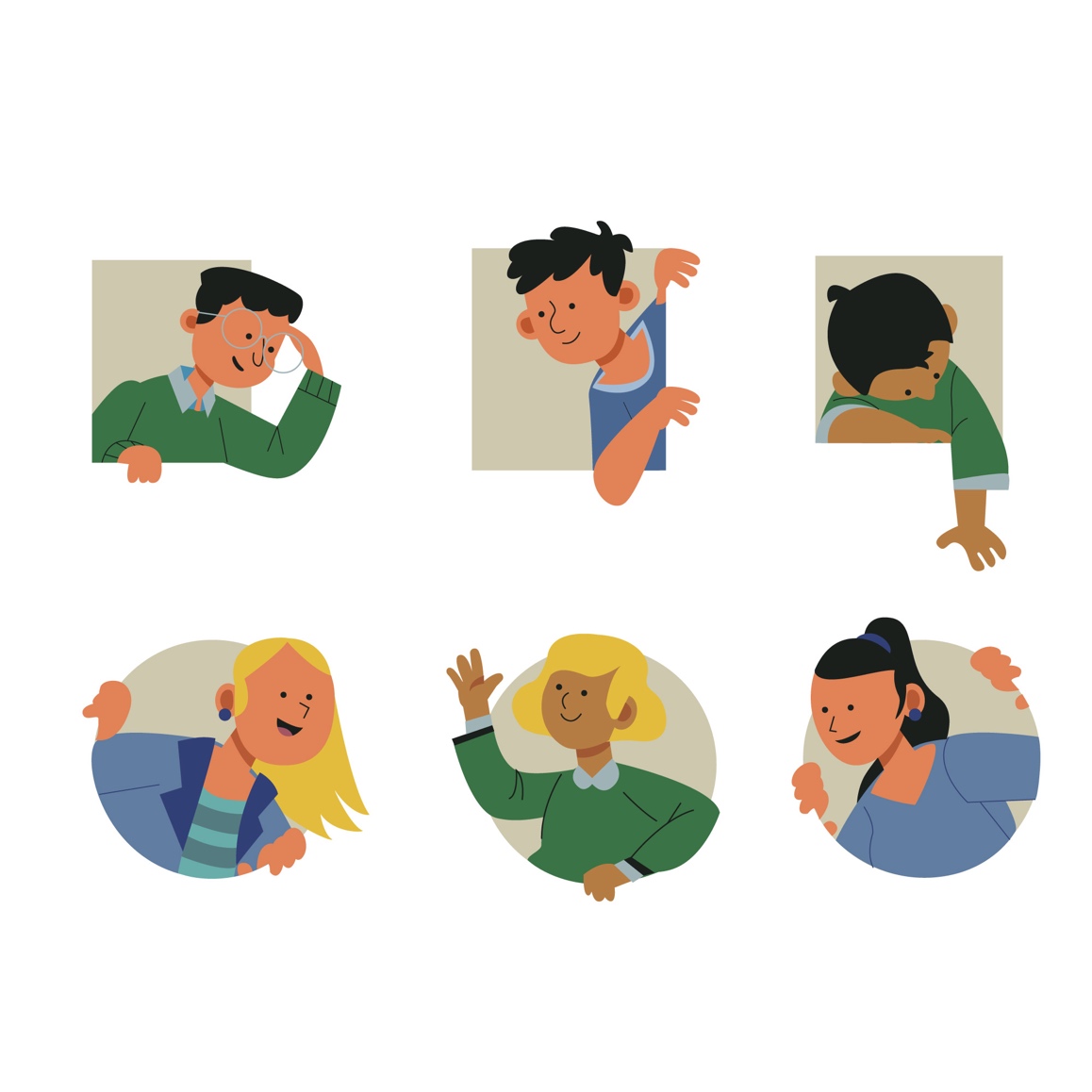 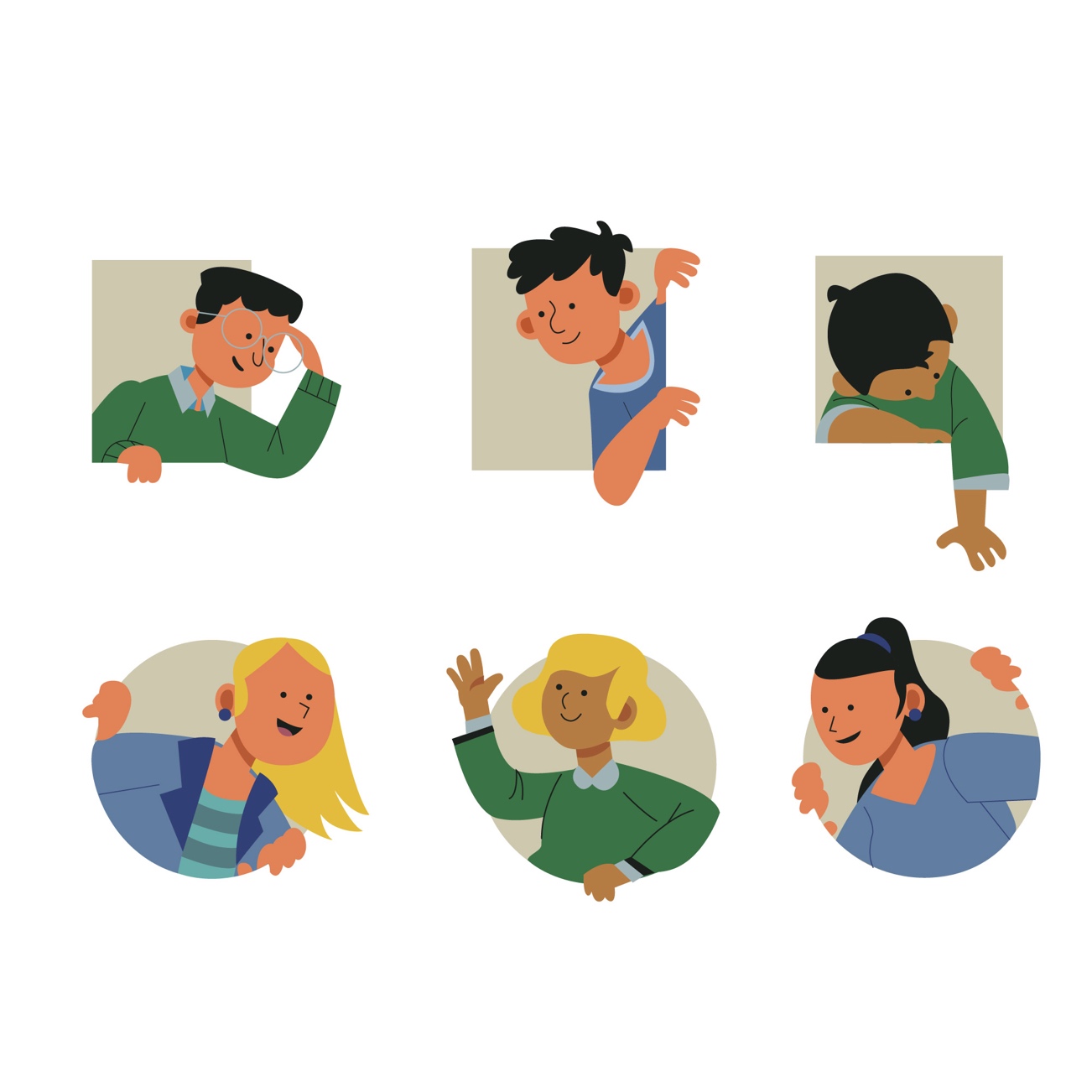 Peek at Our WeekParent Resources:    YouTube: “All Kinds of families” By: Mary Ann.    “Just in case you ever wonder” Max Lucado, “Taratella Napoletana”- tanz(un) art-Greiz,  Bruederchen-Teach a German Folk Dance to preschoolers. The Hansel and Gretel dance in German, geology.comStandard FocusActivityHome Extension ActivitySafe Environment StandardsSESD:2e A sense that God loves all individuals and gives us families composed of members We are blessed because, God loves us, he sent his only son to die for us that is how much God loves us. We are blessed by the people around us and our families. Families love one another and help one another.Class Activity:The children will make a collage out of pictures that the children cut out themselves. They will glue the pictures themselves. The pictures represent our families and reasons why God loves all individuals and gave us the members of our family. We will also discuss how we spend time with our families, especially during the Advent season. Talk to children about How much God loves them.Home Activity:Read Aloud Books:YouTube: “All Kinds of families” By: Mary Ann HobermanBook: “Just in case you ever wonder” Max Lucado C. CREATIVE MOVEMENT1. continues to engage in individual and group movement activities to express and represent thoughts, observations, imagination, feelings, experiences and knowledge.Children will learn different music and dance of other countries.Class Activity:The children will learn different melodies and dance moves from other parts of the world. The children will practice daily by dancing and following along the different dances. It is so much fun.YouTube:“Taratella Napoletana”- tanz(un) art-GreizYouTube:Bruederchen-Teach a German Folk Dance to preschoolers. The Hansel and Gretel dance in German VII. Social StudiesCultureIndividual development and Identity2.     Identifies the ways self is similar, to and different from peers and others. Children Understand different places.Class Activity:The children are shown the world Atlas many times during Large Group time. They follow with their finger the shapes of the other countries and the United states. The different Flags of the world are also show and discussed in detail. Home Activity:Look up: geology.comThis is a picture of a world map. Test your child to see if they remember where is the United States? Where is Florida? Ask them if they know of any other countries.